Session to facilitate COOPERATION IN relation to the use of molecular techniquesDocument prepared by the Office of the UnionDisclaimer:  this document does not represent UPOV policies or guidanceExecutive summary	The purpose of this document is to report on developments resulting from the discussion groups at the sixteenth session of the BMT to exchange information on their work and explore areas for cooperation in relation to the use of molecular techniques.	The BMT is invited to:	(a)	note the information on developments resulting from the discussion groups at the sixteenth session of the BMT to exchange information on their work and explore areas for cooperation in relation to the use of molecular techniques, provided by the Netherlands and the United Kingdom, as set out in paragraph 11; and	(b)	consider next steps on the basis of the outcomes of the discussion groups that will be held during the seventeenth session of the the BMT.	The following abbreviations are used in this document:BMT:	Working Group on Biochemical and Molecular Techniques, and DNA-Profiling in Particular CIOPORA:	International Community of Breeders of Asexually Reproduced Ornamental and Fruit-Tree Varieties 	The structure of this document is as follows:ANNEX I	INFORMATION FROM THE NETHERLANDS ANNEX II	AGRICULTURAL DISCUSSION GROUP SUMMARY PREPARED BY THE UNITED KINGDOM BACKGROUND	At the sixteenth session of the BMT, held in La Rochelle, France, from November 7 to 10, 2017, discussion groups were formed for: agricultural crops; fruit crops; ornamental plants and forest trees; and vegetables, for BMT participants to exchange information on their work and explore areas for cooperation. (see document BMT/16/29 “Report”, paragraphs 48 to 53).	The BMT noted the following outcomes of the discussions:Agricultural Crops	The United Kingdom to compile a list of crops of interest to members of the Union.Fruit Crops	The following interest in cooperation was identified:Apple: 	Australia, Canada, France, Republic of Korea, United Kingdom, CIOPORAStone fruit:	France, Republic of Korea, Spain, United KingdomBerries:	Austria, Germany, Netherlands, United Kingdom, CIOPORANuts:	China, SpainOrnamental Plants and Forest Trees	Opportunities for cooperation on Rose to be explored by Netherlands (coordinator), China, United Kingdom and CIOPORA.Vegetables	The following UPOV members would share their criteria for selecting crops for work in relation to the use of molecular techniques: Canada; China; France; Germany; Netherlands (coordinator); Republic of Korea; United Kingdom.  DEVELOPMENTs since the sixteenth session	The Office of the Union received information from the Netherlands and the United Kingdom, copies of which are provided in document BMT/17/15 and the Annexes to this document as follows:Annex I		Information from the NetherlandsAnnex II	Agricultural discussion group summary prepared by the United Kingdom	The BMT, at its seventeenth session, will have a session for each discussion group, on the afternoons of September 11 and 12, 2018.	The BMT is invited to:	(a)	note the information on developments resulting from the discussion groups at the sixteenth session of the BMT to exchange information on their work and explore areas for cooperation in relation to the use of molecular techniques, provided by the Netherlands and the United Kingdom, as set out in paragraph 11; and	(b)	consider next steps on the basis of the outcomes of the discussion groups that will be held during the seventeenth session of the the BMT.[Annexes follow]INFORMATION FROM THE NETHERLANDSCriteria for building variety databases based on SNPsFor which crops do we (start to) build databases, based on SNP?crops for which we have each year a large number of new candidates or the presence of other finance sourcescrops for which the current set of morphological characteristics does not sufficiently discriminate distinct varietiescrops where in the process of selection of reference varieties for the growing trial efficiency and/or a higher level of reliability can be achievedvegetatively propagated crops for which a living reference collection is neededcrops for which environmental, phytosanitary or legal regulations complicate building a living reference collectioncrops for which the database may have multiple use: not only for the DUS test, but also for inspection, certification, quality control, health, assistance in enforcement?crops where DNA markers correlated to characteristics are appliedcrops where we experience discussions on identity (during DUS test, infringement, complaint)crops where international cooperation or harmonization is wanted or neededcrops for which the development of a SNP marker set is expected within reasonable time within reasonable expenses/costs (reference genome, ploidy, propagation method, sequence data in public databases, availability of DNA from earlier projects) Situation at Naktuinbouw (The Netherlands) in 2018[Annex II follows]AGRICULTURAL DISCUSSION GROUP SUMMARY PREPARED BY THE UNITED KINGDOMThe following technical platforms are used:The following crops are of interest:Belgium was interested in data analysis only.Germany and France expressed an interested in all major EU agricultural crops, not just those listed above.It was also suggested that ISF or ESA or similar breeders associations could be approached to request breeder co-operations.[End of Annex II and of document]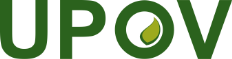 EInternational Union for the Protection of New Varieties of PlantsWorking Group on Biochemical and Molecular Techniques 
and DNA-Profiling in ParticularSeventeenth Session
Montevideo, Uruguay, September 10 to 13, 2018BMT/17/5Original:  EnglishDate:  September 5, 2018statusCrop groupcroptypenumber of DUS tests per yearmain criteriaIn useOrnamentalPhalaenopsisSSR1301, 4, 9In useAgriculturalpotatoSSR501, 3, 4, 5, 9In useFruitRaspberrySNP06, 10In developmentOrnamentalRoseSNP1401, 4In developmentVegetabletomatoSNP1201, 3, 7, 9, 10In developmentAgriculturalPerennial ryegrass (Lolium perenne)SNP1, 2In developmentFruitBlueberry06In developmentTreesElm (Ulmus)SNP06In developmentTreesFraxinusSNP06Expected 2024VegetableFrench beanSNP153, 9Expected 2024VegetableOnion/shallotSNP303Expected 2024VegetableLettuceSNP1501, 3,, 6, 7, 8Expected 2024VegetableCucumberSNP451, 3, 6, 10Expected 2024OrnamentalChrysanthemumSNP1001, 4Expected 2024VegetablePepperSNP1001, 3, 6Expected 2024OrnamentalTulipSNP801, 8Expected 2024AgriculturalCannabisSNP254, 5Expected 2024VegetableMelonSNP253, 6WishlistVegetableWatermelon12WishlistOrnamentalHelleborus10WishlistVegetableCarrot20WishlistVegetableSpinach50WishlistVegetableCelery/celeriac8WishlistVegetableBunching onion1WishlistOrnamentalGypsophila3WishlistOrnamentalLilium70Technical PlatformCountrySSR (Capillary EP/DNA Barcoding)UK, FR, BE, CZ,ATSNP KaspFR, BE, CZ, UKISSRFRAFLP – CapillaryBENGS – RadSeqATLarge throughputUSACropInterested PartyBarleyAustria, Canada, Czech Republic, Finland, Poland, United KingdomCerealsBelarus, Canada, Finland, PolandClover(Belgium)CottonChinaDurum wheatAustriaField BeansUnited KingdomHempAustriaMaizeArgentina, China, Czech Republic, Germany, United States of AmericaOatsFinland, Poland, United KingdomOilseed Rape/ CanolaBelarus, Canada, Czech Republic, Germany, France, United Kingdom PeasCanada, United KingdomPerennial Ryegrass(Belgium), Netherlands, United KingdomPotatoBelarus, Canada, Germany, Netherlands, United KingdomRiceChina, Republic of KoreaRunner BeansAustriaSorghumFranceSoybeanArgentina, (Belgium), China, United States of AmericaTriticaleFinland, PolandWheatArgentina, Austria, Belarus, Canada, China, Czech Republic, Finland, Poland, United Kingdom